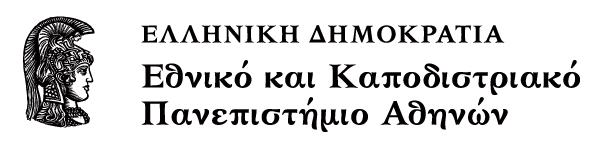 Ερμηνεία αποστολικών και ευαγγελικών περικοπώνΕνότητα 3: Το προφίλ του ΠαύλουΣωτήριος ΔεσπότηςΘεολογική σχολή, Τμήμα Κοινωνικής ΘεολογίαςΤΟ ΠΡΟΦΙΛ ΤΟΥ ΠΑΥΛΟΥΣύμφωνα με τον σ., ο Π. από την Ταρσό (που, όπως ο ίδιος τονίζει, δεν αξιολογείται από τις Πηγές μόνον θετικά ως κέντρο Στωικισμού αλλά και αρνητικά), δεν δίωξε Χριστιανούς, όπως συνεχώς αναπαράγεται στις παύλειες βιογραφίες, αλλά Ιουδαίους. Ο λατινισμός Χριστιανός κατασκευάστηκε αργότερα στο αστικό περιβάλλον της Αντιόχειας (Πρ. 11, 26), επειδή μάλλον ο χαρακτήρας τής κοινότητας καθοριζόταν πλέον από τους μεταστραφέντες φοβούμενους τον Θεό εθνικούς. Αυτοί ανακάλυψαν στον Χριστιανισμό έναν Ιουδαϊσμό λάιτ (σελ. 34) αφού μπορούσαν πλέον να ασπαστούν τον Θεό βαπτιζόμενοι εἰς τὸ ὄνομα τοῦ Ἰησοῦ και ποτιζόμενοι με το Άγ. Πνεύμα εἰς ἓν σῶμα (Α’ Κορ. 12, 13. πρβλ. 6, 11. 7, 19. Γαλ. 3, 27-28. 5, 6. 6, 15. πρβλ. Κολ. 3, 9-11) χωρίς την πολιτισμική αποκοπή (Πρ. 11, 26) που συνεπάγονταν η περιτομή και η εφαρμογή της διατροφικής Χαλαχά (ἰουδαΐζειν. Εσθήρ 8, 17 Ο’). Πλέον τα έθνη (οι πάντες) έχουν πρόσβαση στον Θεό και τη δυνατότητα να ενταχθούν στο σπέρμα του Αβραάμ (Ἰσραὴλ τοῦ Θεοῦ) χωρίς απαραίτητα να γίνουν Ιουδαίοι. Το Α’ Κορ. 15, 9 (ἐδίωξα τὴν ἐκκλησίαν τοῦ Θεοῦ) αποτελεί μία εκ των υστέρων αξιολόγηση του πρότερου βίου του ως Φαρισαίου που διαπνεόταν από τον ζήλο (Φιλ. 3, 5-6. Γαλ. 1, 13-14. πρβλ. Πρ. 22, 3-4). Ο όρος δεν πρέπει να ερμηνεύεται ψυχολογικά ή ηθικά αλλά θεολογικά. Ανακαλεί τη στάση των Φινεές (Αρ. 25, 6-8), Ηλία (Α’ Βασ. 18, 40) και ιερέα Ματταθία (Α’ Μακ. 24-27) απέναντι σε όσα πρόσωπα απειλούσαν με τη συμπεριφορά τους να χαθεί η αγιότητα, ο αποκλειστικός δεσμός του ζηλωτή Θεού με τον Ισραήλ, τον οποίο εξασφάλιζε η Τορά και σηματοδοτούσε η περιτομή. Συνεπώς ο Π. ἐπόρθει (= επιτίθετο, συλούσε, κατέστρεφε) την Εκκλησία/την πίστη (Γαλ. 1, 13. 23) διότι οι άγιοι αυτής ταύτιζαν τον Μεσσία με έναν εξευτελισμένο εσταυρωμένο εγκληματία άρα και καταραμένο από τον Θεό (Α’ Κορ. 1, 23. πρβλ. Δτ. 21, 23). Επιπλέον, όπως αποδεικνύεται από το Πρ. 6-8, ιδίως οι Ελληνιστές επικαλούμενοι τον Ιησού αμφισβητούσαν τη σημασία του Ναού και του Νόμου κατεδαφίζοντας το τείχος που περιχαράκωνε τον Ισραήλ από τα έθνη. Ο Π. δεν βίωσε τη μεταστροφή σε μία άλλη θρησκεία αλλά σε μία άλλη/καινή βεβαιότητα υπαρξιακή. Σε αντίθεση προς τον Λούθηρο και την εμπειρία του πύργου, ο Π. πριν τη μεταστροφή του δεν βίωνε εσωτερική κρίση από την οποία και απελευθερώθηκε (Γαλ. 1, 13-14. Φιλ. 3, 7-8). Εκ των υστέρων φυσικά αξιολογεί αρνητικά τις τέως καυχήσεις του. Στο σημείο αυτό ο W., όπως και η Νέα παύλεια Προοπτική, ακολουθούν μία άποψη που καθιέρωσε η διαλεκτική Θεολογία (αντιθετικά προς τη φιλελεύθερη) μετά τον Μεγάλο Α’ Παγκόσμιο Πόλεμο. θέλει τη μεταστροφή του Π. να αποτελεί ένα θαύμα και το Εγώ του Ρωμ. 7 να μην είναι αυτοβιογραφικό. Σε αυτήν την άποψη αντιτάχθηκε και πρόσφατα ο G. Theissen, ο οποίος θεωρεί ότι μέσω τού καὶ προέκοπτον ἐν τῷ Ἰουδαϊσμῷ ὑπὲρ πολλοὺς συνηλικιώτας ἐν τῷ γένει μου (Γαλ. 1, 14) ο Π. υπονοεί την πρώτη μεταστροφή της ζωής του: την προσχώρηση στην Ιερουσαλήμ στη ζηλωτική πτέρυγα του Φαρισαϊσμού, από την οποία αργότερα κινδύνευσε θανάσιμα ο ίδιος (Πρ. 23, 12-22), αφωρισμένος (pārûš > φαρισαίος) πλέον στο Ευαγγέλιο (Ρωμ. 1, 1. Γαλ. 1, 15). Τον έσωσε όμως ο ανιψιός του που επίσης διατηρούσε προσβάσεις στους φονταμενταλιστικούς κύκλους της Πόλης. Το Φιλ. 3 καταγράφει τη συνειδητότητα του «προχριστιανικού» Π., ο οποίος θα αρνούνταν μετ’ επιτάσεως οποιαδήποτε σύγκρουση με το Νόμο. Αυτό το γεγονός όμως δεν αποκλείει μια ασυνείδητη διαπάλη που ήλθε στο φως μετά τη μεταστροφή του και συνιστά χαρακτηριστικό γνώρισμα κάθε «ζηλωτή». Καταδιώκοντας ο Π. τους Χριστιανούς, καταπίεζε αμφιβολίες εντός του. Όταν κάποιος δεν εκπληρώνει πλήρως το Νόμο, λειτουργεί είτε επιθετικά απέναντί του (Ιώσ., Αρχ. 4.141-5 Ζαμβρίας και μικτοί γάμοι. πρβλ. Γαλ. 3, 2-3. Ρωμ. 6, 12-23. 7, 6) είτε καταπιεστικά απαξιώνοντας τον εαυτό του (Δ’ Έσδρα 8. 35-36 πρβλ. Ρωμ. 7, 14-24). Η εμπειρία της Δαμασκού απελευθέρωσε τον Π. και από τα δύο, ενώ η εμπειρία της Ιερουσαλήμ (Πρ. 22, 18-21) εδραίωσε τη συνείδηση της αποστολής του στα έθνη. Το πόσο αντιφατική είναι η ψυχολογία κάθε φονταμενταλιστή τεκμηριώνεται κατά την άποψή μου και από το εξής γεγονός: οι Μακκαβαίοι από αρχέτυπα ζηλωτών-«σημαιοφόρων» εναντίον της παρουσίας του Ελληνισμού στην Ιερουσαλήμ στην πορεία μεταστράφηκαν στους καλύτερους/ φανατικότερους θιασώτες του.Ο ίδιος ο Π. ερμηνεύει τη μεταστροφή και ως προφητική κλήση (Γαλ. 1, 15-16. Ρωμ. 1, 1. 5. πρβλ. Ιερ. 1, 5. Ησ. 49, 1.5.). Η συνειδητοποίηση της εμφάνισης του Ιησού ως μίας επουράνιας μορφής σημαίνει σύμφωνα με τον W. ότι ο Π. είχε πριν εμπειρία του Προσώπου Του. Μέσω του οράματος (που στις επιστολές δεν συνοδεύεται από άκουσμα όπως στις Πρ.) πιστεύει/βεβαιώνεται ότι ο Ιησούς αναστήθηκε διά του Πνεύματος εκ των νεκρών και υψώθηκε δοξαζόμενος ως Γιαχβέ-Κύριος (Φιλ. 2, 9-11. πρβλ. Ησ. 45, 23). Στον πυρήνα πλέον της σκέψης του δούλου του Ι. Χριστού Π. δεν τοποθετείται η εκλογή του λαού-«πρωτότοκου υιού» Ισραήλ από τα έθνη αλλά το Πρόσωπο του Υιού, του Ι. Χριστού, προς το οποίο οφείλει ο ίδιος να οδηγήσει τους λαούς προκειμένου να αναγνωρίσουν την κυριότητά Του και τελικά να δοξολογήσουν τον Θεό Πατέρα. Ο Χριστιανισμός δεν νοείται ως υποενότητα ενός «εκλεκτού» έθνους, όπως αντιθέτως πρέσβευαν οι ψευδάδελφοι, ενώ η Τορά συνιστά αδιάφορον.Η αποστολική Σύνοδος των Ιεροσολύμων, όπως εξάγεται από το Γαλ. 2, 7-10 (πρβλ. Πρ. 15), ασχολήθηκε με τη σχέση των χριστιανών Ιουδαίων και των μη Ιουδαίων χριστιανών επιτρέποντας στα έθνη να μην γίνουν Ιουδαίοι, προφανώς διότι ήδη εμπειρικά το Άγ. Πνεύμα επεσκίαζε και Έλληνες. Η τελική κοινωνία μεταξύ του Π. και των τριών «στύλων» της ιεροσολυμιτικής Ε. (Γαλ. 2, 9), δεν σημαίνει απλώς σύμπτωση απόψεων αλλά μία σχέση φιλίας προσώπων που έχουν μερίδιο σε κάτι κοινό. εν προκειμένω στο ένα Ευαγγέλιο. ο Π. αναλαμβάνει να κηρύξει στα έθνη και ο Πέτρος στους Ιουδαίους. Δεν πρόκειται για γεωγραφικό ή εθνοτικό καταμερισμό αλλά δύο διαφορετικούς τρόπους ιεραποστολής αφού οι Π. και Βαρνάβας μπορούν να μεταστρέφουν τα έθνη στον Χριστό χωρίς να τα εξαναγκάζουν να γίνονται Ιουδαίοι. Για τον Π. η μοναδική προϋπόθεση είναι η λογεία που αναλαμβάνεται (Α’ Κορ. 16, 1-4. Β’ Κορ. 8-9. Ρωμ. 15, 25-31) και δεν αποτελεί απλώς έρανο αγάπης χάριν των ενδεών αλλά πραγματικό σύμβολο του συνδέσμου της αγάπης-φιλίας μεταξύ εθνών και Ιουδαίων. Ερμηνεύθηκε όμως από Ιουδαιοχριστιανούς ιουδαϊκά: ως προσφορά προς τον Ισραήλ των φοβουμένων (Λκ. 7, 5. Πρ. 10, 2. πρβλ. Ιώσ. Αρχ. 14.110). Και το αποστολικό διάταγμα των Πρ. 15 που επικαλούνταν οι απεσταλμένοι του Ιακώβου και δεν προέβλεπε ως υποχρεωτική την περιτομή (στην οποία δεν υποβλήθηκε ο συνοδός του Π. στην Ιερουσαλήμ Τίτος, κάτι που η σύγχρονη Έρευνα βασίζει σε μία ερμηνευτικά αμφιλεγόμενη βραχυλογία [Γαλ. 2, 3-4]), προέβλεπε για τους μη Ιουδαίους Χριστιανούς μέσω της εφαρμογής των νωαχικών εντολών στάτους αντίστοιχου όσων ξένων εξακολουθούσαν να ζουν στη γη-έρετς Ισραήλ (Λευ. 17-18). Ο Π., θεωρώντας ότι η πίστη στο ένα ευαγγέλιο κατά την καινή κτίση παρέχει σε όλους την κοινή ταυτότητα, την κυρίαρχη πάνω σε όλες τις άλλες υφιστάμενες (ταυτότητες) που δεν καταργούνται αλλά σχετικοποιούνται, συγκρούστηκε με τους κορυφαίους Πέτρο και Βαρνάβα όταν εκείνοι αποστασιοποιήθηκαν από την κοινή τράπεζα και την ευχαριστιακή κοινωνία των εθνικοχριστιανών. Αυτό συνέβη από υποκρισία και ίσως διότι το θέμα δεν είχε απόλυτα ξεκαθαρισθεί στην Ιερουσαλήμ όπου οι αμφιτρύωνες ήταν Ιουδαίοι. Κατά τον W. ο Π., που στη Γαλ. φαίνεται ακόμη πικραμένος από τη στάση των μη ορθοποδούντων Κορυφαίων που χαρακτηρίζει δοκοῦντες (Γαλ. 2, 6. 9), τελικά αποστασιοποιήθηκε από την αντιοχειανή Εκκλησία προτιμώντας να ευαγγελίζεται οὐχ ὅπου ὠνομάσθη Χριστός, ἵνα μὴ ἐπ᾽ ἀλλότριον θεμέλιον οἰκοδομῶ (Ρωμ. 15, 20) και απευθυνόμενος διά των επιστολών (εκτός της Ρωμ.) κατεξοχήν σε Ε. που είχαν ιδρυθεί από τον ίδιο.Π.+Φιλοσοφία: μετωπική σύγκρουση σε θέματα μονοθεϊσμός και πορνεία (Α’ + Β’Κορ. + Κολ.). Προσαρμογή+Πρόσληψη + συμπερίληψη: αιχμαλωτίζοντες κάθε νόημα νόημα εις υπακοή του Χριστού (Β’ Κορ. 10, 5 + Φιλ. 4 + άρειος Πάγος). Όχι σπερμολόγος αλλά το σύμπαν. Π+ Ταρσός (σκηνοποιός + φιλοσοφία)/συναγωγή (ρητορική + εγκυκλοπαιδική γνώση)Πίστη (Εταιρείες) : θρησκεία ή φιλοσοφία; Διωγμοί- «αθεΐα» Βάπτιση (ριζική μεταστροφή, ένα/μοναδικό, βαπτιστής, απαλλαγή από οργή)ΕΠΙΜΕΤΡΟ Γ: ΑΥΤΑΡΚΕΙΑ ΠΑΥΛΟΥ ΚΑΙ ΣΤΩΙΚΩΝ: 2.  Ενώ η αυτάρκεια των Στωϊκών έχει την έννοια της ολιγάρκειας, της λιτότητας και της επάρκειας στα λίγα υλικά μέσα που χρειάζεται για να ζήσει ο άνθρωπος, ο Παύλος ξέρει να είναι αυτάρκης και στα πολλά και στη στέρηση· «χορτάζεσθαι και πεινᾶν και περισσεύειν και υστερεῖσθαι» (Φιλ. 4,12). 3.  Επίσης στην Α' Τιμ. 6, 7 πού φαίνεται ή αυτάρκεια του Παύλου να είναι παράλληλη μ' εκείνη των Στωϊκων, γιατί περιορίζεται στα στοιχειώδη υλικά αγαθά, «τροφάς και σκεπάσματα» (Α' Τιμ. 6,7), διαφοροποιείται αμέσως ή έννοια του όρου με το συνδυασμό, πού κάνει ο Παύλος, της αυτάρκειας με την ευσέβεια. Η ευσέβεια, δηλαδή η πίστη στον Χριστό και ή «εν Χριστώ ζωή», διαφοροποιούν ριζικά την έννοια του όρου στον Παύλο από τους Στωϊκούς. Ό αυτάρκης Στωικός κλείνεται στον εαυτό του και ζει σ' ένα αποκλειστικά ατομικό, προσωπικό ευδαιμονισμό και μακαριότητα, την απάθεια και αταραξία, πού είναι σκοπός της ζωής του. Για τον Παύλο όμως είναι αδιανόητο να υπάρχει χριστιανός αυτάρκης χωρίς να κοινωνεί την αυτάρκεια του και στον πλησίον (Β' Κορ. 9, 6-13). Στο νου και τη ζωή του αποστόλου δεν έχει ο όρος ευδαιμονιστικό χαρακτήρα, αλλά κυρίως την έννοια του πάθους. Είναι απλά μέσο που βοηθά τον άνθρωπο να φθάσει στο σκοπό, πού είναι ή τελείωση, η θέωση «ζω δε ούκέτι εγώ ζεῖ δε εν έμοί Χριστός» (Γαλ. 2,20). Για τους Στωϊκούς η αυτάρκεια είναι θέμα λογικής, δηλαδή υγιούς ή ασθενούς λειτουργίας του ηγεμονικού, ενώ για τον Παύλο είναι αποτέλεσμα της θείας Χάριτος. Στους πρώτους είναι ατομικό κατόρθωμα, ενώ στον Παύλο είναι δωρεά του Θεού πού ενισχύει και την ατομική προσπάθεια (Ρωμ. 5,5. 8,35 εξ. Α' Κορ. 4,9-13. Β' Κορ. 6, 4-10 κ.ά.). 6.  Οι Στωϊκοί είναι αυτάρκεις, δηλαδή ολιγαρκείς και λιτοί στη χρήση των υλικών αγαθών, γιατί τα θεωρούν αιτία του κάκου, πού προκαλούν την επιθυμία και τα πάθη. Ό Παύλος όμως τα υλικά αγαθά τα θεωρεί ευλογία του Θεού και εύχεται μάλιστα στους χριστιανούς της Κορίνθου «ϊνα εν παντί πάντοτε πασαν αυτάρκειαν έχοντες περισσεύητε εις πάν έργον αγαθόν» (Β' Κορ. 9,8). 7. Ή αυτάρκεια των Στωϊκών με την έννοια της αυτοτέλειας του ατόμου και της ανεξαρτητοποιήσεως του άνθρωπου από τον θεό αποτελεί για τον Παύλο την πιο φοβερή βλασφημία (Β' Κορ. 11,30. 12,5.9.13,4-9). 8.  Η ουσιαστική διαφορά του Παύλου και των Στωϊκών βρίσκεται στο ότι, ενώ στον Παύλο έχουμε μια χριστοκεντρική ερμηνεία του όρου «ζην κατά Χριστόν», στους Στωικούς έχουμε καθαρά μια ατομοκεντρική-άνθρωποκεντρική ερμηνεία, «ζην κατά φύσιν». Η προσαρμογη ΤΟΥ ΠΑΥΛΟΥ: ΤΟ ΠΑΡΑΔΕΙΓΜΑ ΤΗΣ ΑΘΗΝΑΣΑπό το βιβλίο μου: Ο απ. Παύλος στην Αθήνα. Συγχρονική Ερμηνεία του Πρ. 17, Αθήνα: Άθως 2009, passimΠαρότι ο απόστολος Παύλος (Π.) εκτιμάται ως ο Πρώτος μετά τον Ένα που κυριολεκτικά αναλώθηκε στο έργο τής διάδοσης του Ευαγγελίου, οι περισσότεροι ερμηνευτές θεωρούν ότι τα δεκαπέντε έτη που κήρυξε η σκέψη του και ο τρόπος έκφρασης παρέμειναν σταθερά και αναλλοίωτα. Γι’ αυτό και με πολύ ευκολία αρκετές επιστολές του θεωρούνται προϊόντα των μαθητών του ή και ψευδεπίγραφες. Αντιθέτως ήδη ο Ωριγένης στον Πρόλογο του Υπομνήματος στην Προς Ρωμαίους επισημαίνει  ότι ο Απόστολος των Εθνών κατά τη διάρκεια της πορείας του «ωρίμασε». Σε αυτό το άρθρο θα παρατηρήσουμε κάποιες αλλαγές που παρατηρούνται στη στάση και στο κήρυγμα του Π. όταν πάτησε το πόδι του στην Αθήνα, αποβιβαζόμενος στο λιμένα του Πειραιά ή του Φαλήρου.  Το γεγονός περιγράφει ο Λουκάς στις Πράξεις (17, 16-33).Η έλευση στο κλεινόν άστυ, ενώ για τους περισσότερους κατοίκους και μάλιστα τους νέους αριστοκράτες της Ρωμαϊκής Αυτοκρατορίας είχε το χαρακτήρα «ιεραποδημίας» αφού γοήτευε όχι τόσο με το παρόν της όσο με το «κλασικό» παρελθόν της, για τον Ιουδαίο στην καταγωγή Π., ο οποίος οδηγήθηκε εκεί διωγμένος από τους ομοφύλους του, δεν προκαλεί μόνον απο-γοήτευση αλλά και ιερή αγανάκτηση, παροξυσμό. Αυτό το αίσθημα, που επιτείνεται και από τη μοναξιά που βιώνει, αφού για πρώτη φορά στην περιοδεία του μένει μόνος, προκαλείται από το γεγονός ότι η κατεξοχήν Πόλη τής δημοκρατίας και της τέχνης, της Σοφίας και του Σωκράτη υποκλίνεται ενώπιον των ματαίων. Παρά το κάλλος των αγαλμάτων (< ἀγάλλομαι) είναι κατείδωλος (είδωλο = το ομοίωμα, το φάντασμα, η  σκιά) αφού ταυτόχρονα δεν αναζητά το όντως ον (αυτό που πραγματικά υπάρχει) αλλά αρέσκεται στο να ακούει το καινό έστω κι αν αυτό είναι κενό μόνο για να ικανοποιεί την περιέργειά της. Έτσι στην περίπτωση τής αρχικής συνάντησης του Π. με την «πνευματική ατμόσφαιρα» των Αθηνών βιώνεται η διαφορετικότητα δύο κόσμων: Ο Ιουδαίος ρωτούσε «τι πρέπει να κάνω;», ενώ ο Έλληνας ρωτούσε «γιατί πρέπει να το κάνω;» [...] Ο Ιουδαίος πίστευε στην ομορφιά της ιερότητας, ενώ ο Έλληνας στην ιερότητα της ομορφιάς. η εγκόσμια ζωή θα είχε εξιδανικευτεί αν είχε αναπτύξει ταυτόχρονα το διακαή πόθο για την κοινωνική δικαιοσύνη ενός Αμώς ή Ησαΐα και την καθαρά σοφία ενός Σωκράτη ή Πλάτωνα, τον ηθικό ενθουσιασμό ενός Ιερεμία και την καλλιτεχνική ευφυία ενός Πραξιτέλη. Δυστυχώς, το καλύτερο στοιχείο του Ελληνικού πνεύματος δεν συναντήθηκε με το καλύτερο στοιχείο του ιουδαϊκού πνεύματος (Abram Leon Sachar).Το εντυπωσιακό στην περίπτωση του φαρισαίου Παύλου είναι ότι o αρχικός του παροξυσμός δεν τον οδηγεί στον αφορισμό του από τον «ακάθαρτο» κόσμο (φεῦγε καὶ σώζου Ησ. 52, 11. Β’ Κορ. 6, 17), αλλά μεταστοιχειώνεται σε ιεραποστολικό «ζήλο» μεταλαμπάδευσης του ευαγγελικού μηνύματος προς τους μὴ ἔχοντας ἐλπίδα παρά τη μετοχή τους στα Ελευσίνεια Μυστήρια. Ο Απόστολος των Εθνών δεν παραμένει στατικός, αλλά διέρχεται το κλεινόν άστυ, ρήμα που δεν υποδηλώνει μόνον την κίνησή (περιήγησή) του εντός της πόλης αλλά και την «κατάδυση» από τα φαινόμενα που συνήθως απατούν, από τη λαμπερή επιφάνεια δηλ. των βδελυκτών (= σιχαμερών) ειδώλων στην αγωνιώδη υπαρξιακή αναζήτηση του θείου, το άγγιγμα του πατέρα της ανθρώπινης φύσης που αυτά εκφράζουν. Αυτή η κίνηση τον οδηγεί σε μία άλλη νηφάλια προσέγγιση της ελληνικής θρησκευτικότητας, η οποία εκφράζεται με τη διατύπωση ἀναθεωρῶν τὰ σεβάσματα (και όχι τα είδωλα) ἡμῶν (στ. 23). Πλέον ο Π. δεν κηρύττει, όπως συνήθιζε, μόνο στη Συναγωγή τα Σάββατα, αλλά διαλέγεται καθημερινά στο Κέντρο της Αθήνας, την αγορά, απευθυνόμενος σε ένα ποικίλο ακροατήριο (παρατυγχάνοντες, φιλοσόφους, ξένους). Το πρόσωπό του μάλιστα δεν ακτινοβολεί όπως αυτό του Στεφάνου πριν την Απολογία του (Πρ. 6, 8-15) και ο ίδιος δεν επιτελεί τέρατα καὶ σημεῖα μεγάλα, εξορκισμούς και αφορισμούς, προκειμένου να γοητεύσει και να αποστομώσει ιδίως τους σοφούς που έχει απέναντί του (πρβλ. Πράξεις Φιλίππου). Ενώ μάλλον οι Επικούρειοι τον υβρίζουν ως σπερμολόγο και οι Στωικοί ως δαιμονολόγο, ο Απόστολος των Εθνών (εξ αφορμής και των Ερμών και των φαλλών στην είσοδο της Αγοράς και τις διασταυρώσεις των οδών της αρχαίας Αθήνας), δεν «απαντά» κατακεραυνώνοντας την ανηθικότητα (τα πάθη της ατιμίας) των ακροατών του, την οποία αντιθέτως θα εξάρει στα κεφ. Ρωμ. 1-2 ως αποτέλεσμα της αλλοίωσης της έννοιας περί του Θεού που οδηγεί στο ξέσπασμα της Οργής Του. Σημειωτέον ότι το περιρρέον «διονυσιακό» κλίμα και η γενικότερα διαφθορά τής κοινωνίας και μάλιστα της αθηναϊκής θεωρούνταν ως στοιχείο παρακμής ακόμη και από τους εθνικούς περιοδεύοντες κήρυκες, όπως τον Απολλώνιο (Φιλόστρ., Απολλώνιος 41-2). Δε χρησιμοποιεί καν στην Ομιλία του χωρία της Α.Γ. όπως συνήθιζε σε αντίστοιχες Ομιλίες για να σημάνει την εκπλήρωση μεσσιανικών προφητειών που διακηρύχτηκαν πριν από αιώνες. Ως εφαλτήριο της Δημηγορίας του χρησιμοποιεί έναν ειδωλολατρικό βωμό προς τιμήν του Αγνώστου Θεού και ως τεκμήριο τής κατ’ εικόνα δημιουργίας εκάστου ανθρώπου ένα χωρίο του δημοφιλούς Αράτου (Φαινόμενα 5). Μάλιστα στην Εισαγωγή της Ομιλίας του προσπαθεί να προσεταιριστεί το ακροατήριό του, επαινώντας το για το δέος/το σεβασμό που εκείνο τρέφει προς το θείο. Γι’ αυτό και χρησιμοποιεί έναν διφορούμενο όρο (όπως κατόπιν πράττει με τους όρους πίστις, γνώσις/άγνοια, μετάνοια), το  δεισιδαίμων σε συνδυασμό με το εὐσεβεῖτε. Ο Π. το μόνο το οποίο μέμφεται είναι η άγνοια, η οποία υφίσταται για πολλούς χρόνους και όμως συγχωρεί ο Θεός.Ενώ ο ακροατής αναμένει το κυρίως Θέμα της Ομιλίας να αφιερωθεί στον Ιησού Χριστό και την Ανάσταση, καθώς γι’ αυτό το ζεύγος οηγήθηκε ο Π. στον Άρειο Πάγο, αυτή καταρχήν επικεντρώνεται στον γνωστό Άγνωστο που κηρύττει ο Απόστολος των Εθνών. Είναι αλήθεια ότι δεν μπορεί να κατανοήσει κάποιος το έργο τής σωτηρίας που πραγματοποίησε ο Ιησούς Χριστός για τον κόσμο και τον άνθρωπο, εάν τον διαχωρίσει (όπως συμβαίνει σήμερα) από τον «εβραίο» Θεό της Π.Δ.. Η Ομιλία βασίζεται σε τρεις αρνήσεις: ο Θεός δεν έχει ανάγκη (α) από Ναό/ναούς και (β) από θεραπεία/θυσίες, ενώ (γ) εμείς οι άνθρωποι που τον αναζητάμε μέσα στο σκότος πρέπει να πάψουμε να τον ειδωλοποιούμε. να τον μετατρέπουμε σε προβολή και αντικείμενο των φαντασιώσεών μας, κατασκευάζοντας είδωλά Του κατ’ εικόνα και καθ’ ομοίωσιν δική μας. Ειναι χαρακτηριστικό το πόσο ανάγλυφα στο Κυρίως Θέμα της Ομιλίας κυριαρχούν (α) το μοτίβο του ανθρώπινου χεριού, που επιχειρεί με την  τέχνη και τη θρησκεία να «περι-γράψει» το θείο, και (β) ρήματα, που σχετίζονται με την υπόσταση του Θεού, η οποία, ενώ ζωοποιεί και συνέχει το Σύμπαν, ταυτόχρονα «υπάρχει» πλησίον εκάστου ανθρώπου προσωπικά (ανεξάρτητα από τη φυλή, το φύλο ή την εθνότητα, αφού όλοι καταγόμαστε από τον Ένα). Ο ίδιος ο Ιησούς όπως και ο προπάτορας του ανθρώπινου γένους (ο Αδάμ) δεν κατονομάζονται καν. Ενώ ο Π. θα μπορούσε να αντιπαραθέσει τον Ιησού προς την ένοπλη Σοφία-Αθηνά (στη σκιά της οποίας αγόρευε) ή τον απρόσωπο Λόγο των Στωικών, ο Χριστός αναφέρεται απλώς στον Επίλογο της Ομιλίας ως ο άνδρας (vir). Και με αυτόν τον τρόπο ο Απόστολος των Εθνών απαντά στην ανάγκη της εποχής για έναν σοφό μεσίτη/μάρτυρα μεταξύ Θεού και ανθρώπων, ο οποίος με τη δύναμη του Θεού και του Πνεύματός Του θα λειτουργεί ως πρότυπο-Εικόνα, σηκώνοντας διά των παθών του το βαρύ φορτίο των ενοχών για να θεσμοθετήσει μια διαφορετικού τύπου λατρεία/σχέση με τον Θεό (μακριά από την «συναλλαγματική» εμπορικοποίησή της μέσω των «θυσιών). Επιπλέον δεν περιγράφει ο Π. ούτε την ενανθρώπηση-σάρκωση, η οποία πραγματοποιήθηκε στο πλήρωμα των χρόνων αλλά αποτελούσε κατεξοχήν πέτρα σκανδάλου για την ελληνική σκέψη παρότι κυκλοφορούνταν παράλληλες αφηγήσεις σχετικές με την εκ παρθένου γέννηση θείων ανδρών. Επίσης δεν αναφέρεται καθόλου στο άδικο σταυρικό Πάθος του Ιησού, γεγονός το οποίο θα τον παραλλήλιζε με τον Σωκράτη αλλά και τον Προμηθέα της ελληνικής τραγωδίας. Ίσως όλα αυτά θα τα μνημόνευε σε μία δευτερολογία αφού όμως ήδη είχε κεντρίσει το ενδιαφέρον-το «πάθος» των ακροατών του. Σ’ αυτό αλλά και τη μετάνοια (= αλλαγή τρόπου σκέψης αλλά και στάσης ζωής) εδώ και τώρα αποσκοπεί το επιλογικό άλμα που επιχειρεί από τα πολλά χρόνια της άγνοιας (και σε αυτά εντάσσονται και τα κλασικά χρόνια του Σωκράτη) που αποτελούν πλέον παρελθόν στη μελλοντική παγκόσμια Κρίση, που θα διεξάγει τη μία Ημέρα Εκείνος που αναστήθηκε από το γνωστό Άγνωστο ο οποίος εξακολουθεί να ενεργεί στον Κόσμο και την Ιστορία ως Δημιουργός αλλά και Αναδημιουργός.  Μόλις ακούγεται το κήρυγμα της ανάστασης των νεκρών, η Ομιλία του Π. διακόπτεται, καθώς αυτή η ελπίδα ήταν αδιανόητη κυρίως για τους φιλοσόφους όπως ήταν και για τους μονοθεϊστές αρχιερείς! Οι αντιδράσεις στην αρεοπαγιτική Ομιλία είναι δύο ειδών: (α) ο χλευασμός, μάλλον από την πλευρά των Επικουρείων, οι οποίοι θεωρούσαν τον θάνατο ως διάλυση για την ανθρώπινη ύπαρξη (αφού όσο ζω δεν υπάρχει θάνατος και όταν αυτός έλθει εγώ δεν θα ζω), και (β) η παραπομπή στις «ελληνικές» καλένδες από τους Στωικούς, καθώς γι’ αυτούς η όποια μεταθανάτια ύπαρξη αφορούσε στο «πώς να σώσω την ψυχή (και μάλιστα) μου» και όχι το κορμί, το σωματίδιον που είναι προορισμένο για τα σκουλήκια. Οι μόνοι που ανταποκρίνονται είναι (α) ο Διονύσιος ο Αρεοπαγίτης, (β) η Δάμαρις και (γ) ἕτεροι σὺν αὐτοῖς. Δεν περιγράφεται η ίδρυση κάποιας κατ’ οίκον Εκκλησίας, ούτε ο Π. απευθύνει κατόπιν κάποια επιστολή ή χαιρετισμό. Εάν ο Λουκάς είχε κατασκευάσει εκ του μηδενός τη συγκεκριμένη αφήγηση σχετικά με την παρουσία του Π. στην Αθήνα, τότε θα έδινε πανηγυρικό τόνο στην ανταπόκριση των ακροατών της αρεοπαγιτικής Ομιλίας στην Αθήνα, αφού αυτό θα εκπλήρωνε άρτια τη στοχοθεσία του έργου του. το να αποδείξει δηλ. ότι ο Χριστιανισμός δεν είναι μια καινή/κενή δεισιδαιμονία αλλά η κατεξοχήν φιλο-Σοφία, η οποία ανταποκρίνεται στις αναζητήσεις των φιλοσοφικών ρευμάτων που επιχειρούσαν με την «τέχνη του θανάτου» να δώσουν νόημα ζωής στους κοσμοπολίτες της ρωμαϊκής αυτοκρατορίας. Και ο ίδιος Π. παρουσιάζεται μετά την Ομιλία, όχι μόνο να αποσύρεται από το μέσον του Αρείου Πάγου, αλλά απογοητευμένος ίσως και ο ίδιος από την αποτυχία της προσαρμογής του, να επανέρχεται στην παλιά του στρατηγική. Ο ίδιος Χριστιανισμός θα χρειαστεί πέντε ολόκληρους αιώνες για να στεριώσει στην Αθήνα.Από τα ανωτέρω καθίσταται φανερό ότι ο Χριστιανισμός δεν είναι δυνατόν να τυποποιείται αφού ποτέ ο ίδιος δεν κλωνοποιεί τους ίδιους τους κήρυκές του, οι οποίοι με τη σειρά τους καλούνται να εκπέμψουν διακριτικά το λόγο τους (χωρίς να αλλοιώνουν το μήνυμα) στη «γλώσσα» των ακροατών τους βιώνοντας καθ’ Οδόν (όπως ονομαζόταν αρχικά ο Χριστιανισμός που γινόταν αντιληπτός ως Πορεία) και την αποτυχία. Το ζητούμενο είναι μέσα από τις διαφορετικές «γλώσσες» τελικά να δοξάζεται ο γνωστός Άγνωστος με τον τρόπο που εκείνος επιθυμεί και βέβαια όχι πάντα με το να «γεμίζουν οι Εκκλησιές»!ΕΠΙΜΕΤΡΟ Β:  ΣΩΚΡΑΤΗΣ ΚΑΙ ΙΗΣΟΥΣΙ. ΟμοιότητεςΟ πρώτος έζησε στη λεγόμενη αξονική περίοδο της ιστορίας (5ος αι.) στο πλαίσιο της πόλης-κράτους, τους νόμους της οποίας σεβάστηκε με θρησκευτική ευλάβεια άχρι τέλους. Ο δεύτερος έζησε επίσης σε μία κρίσιμη καμπή της παγκόσμιας ιστορίας, όταν για πρώτη φορά μέσω του Αλεξάνδρου και του Οκταβιανού έχουμε σε αυτήν (την ιστορία) το φαινόμενο της παγκοσμιοποίησης. Και ο Ιησούς, παρότι τελικά καταδικάστηκε ως πολιτικός επαναστάτης, δεν αμφισβήτησε το πολιτικό status quo. Δεν άφησαν γραπτά κείμενα και έζησαν φτωχά. Είχαν όμως ζηλωτές μαθητές οι οποίοι διέσωσαν τους λόγους τους (Διατρ.1.19.4-6). Καθοδηγούνταν από το δαιμόνιο  (ο πρώτος) - το Πνεύμα του Θεού (ο δεύτερος) έχοντας τη συνείδηση ότι επιτελούν θεία αποστολή και αναπτύσσοντας και οι δύο δημόσια δράση με επίκεντρο την κοινή τράπεζα. Η σχέση τους με τους νέους/τα παιδία ήταν ιδιαίτερη (Πλάτων Ευθύδ. Ξενοφών Απομνημ. 1.1.1. Φιλόστρατος Βίος 7.11).Και οι δύο έστρεψαν το βλέμμα των συν-ομιλητών τους στο λαβύρινθο της ανθρώπινης ψυχής προ(σ)καλώντας σε μετά-νοια. Φυσικά ο πρώτος εξήρε τη δύναμη του ανθρώπινου λόγου, του ηγεμονικού της ψυχής προκειμένου να επιτευχθεί το δελφικό Γνώθι σαυτόν, ενώ ο δεύτερος την εξάρτηση από την αγαπητική δύναμη του Λόγου του Θεού και τη σημασία όχι απλώς της φιλίας ή του έρωτα αλλά της αγάπης προς το Θεό-Αββά και προς πάντες (πρβλ. Ιω. 8, 32: γνώσεσθε τὴν ἀλήθειαν [σημ.: όπου η αλήθεια είναι Πρόσωπο, ο Χριστός], καὶ ἡ ἀλήθεια ἐλευθερώσει ὑμᾶς). Και των δύο το κήρυγμα ήταν ελεγκτικό, ενώ χαρακτηρίζονταν από την πραότητα (Διατρ. 2.12.14-16). Μέσω της διαλεκτικής-μαιευτικής ο πρώτος, ο οποίος ήταν και υιός μαίας, και του κηρύγματος-θεραπευτικής ο δεύτερος - ο υιός της Παρθένου, συνέβαλαν στην ελευθερία – σωτηρία (=ολοκληρία <σάω, σώος) των ακροατών τους (Επίκτ. Διατρ. 4.7.28-31). Και οι δύο μία ολόκληρη ζωή προετοιμάζονταν για το πάθος (Διατρ. 2.2.8-10). καταδικάστηκαν από την άρχουσα τάξη του λαού τους (ο μεν από την πολιτική, ο δε από την ιερατική) (Πλάτων Απολ. 1.17γ. 17.30β  Διογένης Βίοι 2.21) επειδή η θρησκευτικότητά τους διαφοροποιούνταν από την παραδεδομένη θυσιαστική σχέση με το Θεό που υπηρετούσε το ιερατείο. Προφητεύουν κατά ή μετά τη δίκη τους την τιμωρία των δικαστών τους. Στη διάρκεια της δίκης η κατηγορία τεκμηριώνεται με ψευδομάρτυρες (Ξεν. Απολ. 24). και οι δύο ενώπιον των δικαστών δε διστάζουν μάλιστα να εκφράσουν τη μοναδικότητά τους, ο μεν ανακαλώντας το δελφικό χρησμό που εξήρε την αξία του (Ξενοφ. Απολ. 15) και ο δεύτερος ταυτίζοντας τον εαυτό του με τον Υιό του Ανθρώπου (πρβλ. ἰδοὺ ὁ ἄνθρωπος - Ecce Homo Ιω. 19, 5), ο οποίος θα δοξαστεί με το πάθος και θα έλθει να κρίνει την Οικουμένη. Έτσι προκαλούν το φθόνο και την καταδικαστική τους τιμωρία.Ο πρώτος προβλήθηκε κατόπιν ως το πρότυπο-ο άγιος των Φιλοσόφων και ο δεύτερος ως ο Κύριος της Εκκλησίας. Και των δύο ο θάνατος είχε απήχηση προκαλώντας σοκ. Ο Σωκράτης αναδείχθηκε έτσι ως ο πρώτος μάρτυρας φιλόσοφος, όπως και ο Ιησούς ως ο μόνος εσταυρωμένος (αλλά και αναστημένος, όπως θα δούμε παρακάτω) Θεός. Έτσι στα πρωτοχριστιανικά χρόνια δεν ενοχλούσε τους έλληνες φιλοσόφους τόσο το πάθος του Ιησού όσο το ατιμωτικό στοιχείο αυτού (του πάθους). Ήδη στο Κατά Λουκά το Πάθος του Ιησού έχει αρκετά στοιχεία του μαρτυρίου του σοφού.ΙΙ. ΔιαφορέςΟ Σ. έγγαμος ο ίδιος και πατέρας δίδαξε στην αγορά των Αθηνών. ο δεύτερος άγαμος, έχοντας ταπεινή καταγωγή και προερχόμενος από τα κατώτερα κοινωνικά στρώματα (όταν πριν χειρώνακτας, τέκτων) περιόδευσε στην επαρχία της Γαλιλαίας των Εθνών περίπου σαν κυνικός, ενώ δεν επισκέφθηκε πόλεις με ελληνική κουλτούρα (Τιβεριάδα-Σεπφώριδα). Επιπλέον τέλεσε και θεραπείες και μάλιστα εξορκισμούς δαιμονίων, αν και ο όρος δαιμόνιο δεν ταυτίζεται στα Ευαγγέλια με τη θεία συνειδησιακή φωνή του Σωκράτη. Ο Σ. δολοφονήθηκε σε ηλικία 70 ετών πίνοντας ατάραχος το κώνιο, ενώ ο Ιησούς στην ακμή της ηλικίας του (33 ετών) μετά από δράση μόλις τριών ετών. Ο δεύτερος υπέστη επίσης εκούσια τον πιο επώδυνο και επονείδιστο θάνατο του Σταυρού που προοριζόταν μόνο για σκλάβους, έχοντας πριν δεχτεί αφόρητη ψυχολογική και σωματική βία (πρβλ. εμπαιγμούς, ανάκριση σε δύο δικαστήρια, μαστίγωση/φραγγέλωση, ακάνθινο στέφανο, μεταφορά του Σταυρού). Ο Σ. πεθαίνει στην Αθήνα με το επιχείρημα ότι ούτως ή άλλως ο θάνατος θα τον επισκεφθεί ένεκα γήρατος και αρρώστιας. Ο Θεός λοιπόν στην καλοσύνη του τον κάνει να πεθαίνει στην κατάλληλη ηλικία και όσο το δυνατόν ευκολότερα, ενώ και οι φίλοι του θα λυπηθούν για το χαμό του (Ξενοφ. Απολ. 6). Ο Ιησούς σταυρώνεται έξω από την Ιερουσαλήμ εκούσια υπέρ των πολλών, για να σωθεί η Οικουμένη από το κράτος του διαβόλου, το άγος των ενοχών και του αρχέγονου φόβου του θανάτου. Για το Σ. ο θάνατος ήταν φάντασμα, όπως οι μάσκες που τρομάζουν τα παιδιά (Διατρ. 2.1.14-17). Έτσι ο Σ. πέθανε ατάραχος ανάμεσα στους φίλους του ενώ ο Ιησούς η αυτοζωή τῇ ἐνάτῃ ὥρᾳ ἐβόησεν φωνῇ μεγάλῃ· ελωι ελωι λεμα σαβαχθανι; ὅ ἐστιν μεθερμηνευόμενον· ὁ θεός μου ὁ θεός μου, εἰς τί ἐγκατέλιπές με; (Μκ. 15, 34).Στην περίπτωση του Ιησού αυτό που εδραίωσε την πίστη στο πρόσωπό του ήταν η εμπειρία της ανάστασης. Στην περίπτωση του Σ. αυτό που διέσωσε τη μνήμη ήταν η ρηξικέλευθη επίγεια δράση και ιδιαίτερα διαλεκτική του. Ο Ιησούς άφησε Εκκλησία η οποία βίωνε το Σταυρό και την Ανάστασή του, ο Σ. ενέπνευσε δέκα διαφορετικές φιλοσοφικές Σχολές. Η Εκκλησία μέσω της Ευχαριστίας ικανοποιούσε βαθύτατα το αίσθημα κοινωνίας-σχέσης του ανθρώπου-κοσμοπολίτη προσφέροντας ένα κατεξοχήν φάρμακον αθανασίας, αντίδοτον του μη αποθανείν αλλά ζην εν Ιησού Χριστώ διαπαντός (Ιγνάτιος Εφ. 20, 2). Με τη μετάληψη του Σώματος και τους Αίματος Του ως βρώσης και πόσης η οποία προϋποθέτει το «αγαπήσωμεν αλλήλους» και ακολουθείται από τις αγάπες-τα γεύματα όλων θεραπεύεται η εγγενής μεταπτωτική επιθετικότητα του ανθρώπου. Τα πάθη του ανθρώπου δεν ξεριζώνονται αλλά μεταμορφώνονται  σε διακονία αγάπης. ο άνθρωπος δεν τρομοκρατείται πλέον από το φόβο της απόρριψης και του θανάτου. Η άφεση των ενοχών και των αμαρτιών δεν εξαρτάται από τις θυσίες του Ναού και τις διατάξεις του Νόμου, αλλά βιώνεται σε ένα δείπνο, όπου σε αντίθεση προς τα άλλα δείπνα των ελληνιστικών χρόνων, μετέχουν όλοι ισότιμα ανεξάρτητα από τη φυλή, το φύλο ή τη θέση τους στην κοινωνική ιεραρχία.Οι παραπάνω ομοιότητες και διαφορές ώθησαν ήδη τους αποστολικούς Πατέρες να συσχετίσουν το Σ. με το Χριστιανισμό (Ιουστ. Απολ. Α’ 1.4. Β’ Απολ. 10.5). σε ένα ιδιωτικό γράμμα του καταγομένου από τα Σαμόσατα σύρου Στωϊκού Mara bar Sarapion, το οποίο έστειλε από μια ρωμαϊκή φυλακή ο ίδιος μετά το 73 μ.Χ. (οπότε και ο βασιλεύς Αντίοχος Δ’ εκδιώχθηκε από τα Σαμόσατα) στο γιο του με αφορμή την επικείμενη θανατική του εκτέλεση γράφει πλήθος παροτρύνσεων και συμβουλών προς το παιδί του, το οποίο και προτρέπει να αποκτήσει τη Σοφία. Μπορεί οι Σοφοί σε αυτόν τον κόσμο να καταδιώκονται δια της βίας και συκοφαντίας, η Σοφία όμως παραμένει αιώνια. Ως παραδείγματα προσκομίζει (εκτός του Σωκράτη και του Πυθαγόρα) τον Ιησού, του οποίου το όνομα δεν αναφέρει. Θεωρεί τους Ιουδαίους ως υπευθύνους της σταύρωσης (πρβλ. Α’ Θεσ. 2, 15, Πρ 4, 10) και την άλωση της Πόλης τους ως συνέπεια αυτού του γεγονότος (Μτ 22,7. 27,5). Κατατάσσει τον Ιησού στις κορυφαίες προσωπικότητες χωρίς όμως να αναφέρεται στην ανάστασή του: τι ωφελήθηκαν οι Αθηναίοι από τη δολοφονία του Σωκράτη, γεγονός το οποίο τους εκδικήθηκε με λιμό και πανώλη ή τους Σαμίους η καύση του Πυθαγόρα, για την οποία ολόκληρη η χώρα σε μια στιγμή καλύφθηκε από άμμο; Ή τους Ιουδαίους η δολοφονία του σοφού βασιλέα τους, αφού από εκείνη την εποχή αρπάχθηκε το βασίλειο; Γιατί δίκαια ο Θεός πήρε εκδίκηση για εκείνους τους τρεις σοφούς. Οι Αθηναίοι πέθαναν από την πείνα, οι Σάμιοι καλύφθηκαν από τη θάλασσα και οι Ιουδαίοι δολοφονήθηκαν και εκδιώχθηκαν από το βασίλειό τους και ζουν διεσπαρμένοι. Ο Σωκράτης δεν είναι νεκρός ένεκα του Πλάτωνος, ούτε ο Πυθαγόρας ένεκα του αγάλματος, ούτε ο σοφός βασιλεύς ένεκα των καινούργιων νόμων, που παρέδωσε. Ο συγγραφέας αυτής της επιστολής δεν ήταν σίγουρα Ιουδαίος αφού ομιλεί σε άλλα σημεία της για τους θεούς μας.Ο Λουκιανός (120-190 μ.Χ.), εξελληνισμένος Σύρος από τα Σαμόσατα της Κομαγηνής υπήρξε σοφιστής και ρήτορας. Με το μυθιστόρημά του Περί Περεγρίνου τελευτής γελοιοποιεί τον αρχηγό των χριστιανών επίσκοπο της Σμύρνης Πολύκαρπο, που τον ταυτίζει με τον Παύλο και εμπαίζει τους Χριστιανούς, που τους ταυτίζει με τους κυνικούς. Ανασκευάζει τη Διαθήκη ή Καινή Τελετή ή Επιστολές ή Νόμους που φαίνεται ότι είναι μια συλλογή του κατά Λουκάν Ευαγγελίου, των Πράξεων, των Επιστολών του Παύλου και της Αποκάλυψης. Είχε υπόψη του επίσης το Μαρτύριο Πολυκάρπου που ήταν γραμμένο ως επιστολή προς την γειτονική Εκκλησία του Φιλομηλίου. Σημειώνει σχετικά με τον Πρωτέα -Παύλο (κεφ. 11-13): ότεπερ καὶ τὴν θαυμαστὴν σοφίαν τῶν Χριστιανῶν ἐξέμαθεν͵ περὶ τὴν Παλαιστίνην τοῖς ἱερεῦσιν καὶ γραμματεῦσιν αὐτῶν ξυγγενόμενος. καὶ τί γάρ; ἐν βραχεῖ παῖδας αὐτοὺς ἀπέφηνε͵ προφήτης καὶ θιασάρχης καὶ ξυναγωγεὺς καὶ πάντα μόνος αὐτὸς ὤν͵ καὶ τῶν βίβλων τὰς μὲν ἐξηγεῖτο καὶ διεσάφει͵ πολλὰς δὲ αὐτὸς καὶ συνέγραφεν͵ καὶ ὡς θεὸν αὐτὸν ἐκεῖνοι ᾐδοῦντο καὶ νομοθέτῃ ἐχρῶντο καὶ προστάτην ἐπεγράφοντο͵ μετὰ γοῦν ἐκεῖνον ὃν ἔτι σέβουσι͵ τὸν ἄνθρωπον τὸν ἐν τῇ Παλαιστίνῃ ἀνασκολοπισθέντα͵ ὅτι καινὴν ταύτην τελετὴν εἰσῆγεν ἐς τὸν βίον. τότε δὴ καὶ συλληφθεὶς ἐπὶ τούτῳ ὁ Πρωτεὺς ἐνέπεσεν εἰς τὸ δεσμωτήριον͵ ὅπερ καὶ αὐτὸ οὐ μικρὸν αὐτῷ ἀξίωμα περιεποίησεν πρὸς τὸν ἑξῆς βίον καὶ τὴν τερατείαν καὶ δοξοκοπίαν ὧν ἐρῶν ἐτύγχανεν. ἐπεὶ δ΄ οὖν ἐδέδετο͵ οἱ Χριστιανοὶ συμφορὰν ποιούμενοι τὸ πρᾶγμα πάντα ἐκίνουν ἐξαρπάσαι πειρώμενοι αὐτόν. εἶτ΄͵ ἐπεὶ τοῦτο ἦν ἀδύνατον͵ ἥ γε ἄλλη θεραπεία πᾶσα οὐ παρέργως ἀλλὰ σὺν σπουδῇ ἐγίγνετο· καὶ ἕωθεν μὲν εὐθὺς ἦν ὁρᾶν παρὰ τῷ δεσμωτηρίῳ περιμένοντα γρᾴδια, χήρας τινὰς καὶ παιδία ὀρφανά͵ οἱ δὲ ἐν τέλει αὐτῶν καὶ συνεκάθευδον ἔνδον μετ΄ αὐτοῦ διαφθείραντες τοὺς δεσμοφύλακας. εἶτα δεῖπνα ποικίλα εἰσεκομίζετο καὶ λόγοι ἱεροὶ αὐτῶν ἐλέγοντο͵ καὶ ὁ βέλτιστος Περεγρῖνος ἔτι γὰρ τοῦτο ἐκαλεῖτο καινὸς Σωκράτης ὑπ΄ αὐτῶν ὠνομάζετο. καὶ μὴν κἀκ τῶν ἐν Ἀσίᾳ πόλεων ἔστιν ὧν ἧκόν τινες͵ τῶν Χριστιανῶν στελλόντων ἀπὸ τοῦ κοινοῦ͵ βοηθήσοντες καὶ συναγορεύσοντες καὶ παραμυθησόμενοι τὸν ἄνδρα. ἀμήχανον δέ τι τὸ τάχος ἐπιδείκνυνται͵ ἐπειδάν τι τοιοῦτον γένηται δημόσιον· ἐν βραχεῖ γὰρ ἀφειδοῦσι πάντων. καὶ δὴ καὶ τῷ Περεγρίνῳ πολλὰ τότε ἧκεν χρήματα παρ΄ αὐτῶν ἐπὶ προφάσει τῶν δεσμῶν͵ καὶ πρόσοδον οὐ μικρὰν ταύτην ἐποιήσατο. πεπείκασι γὰρ αὑτοὺς οἱ κακοδαίμονες τὸ μὲν ὅλον ἀθάνατοι ἔσεσθαι καὶ βιώσεσθαι τὸν ἀεὶ χρόνον͵ παρ΄ ὃ καὶ καταφρονοῦσιν τοῦ θανάτου καὶ ἑκόντες αὑτοὺς ἐπιδιδόασιν οἱ πολλοί. ἔπειτα δὲ ὁ νομοθέτης ὁ πρῶτος ἔπεισεν αὐτοὺς ὡς ἀδελφοὶ πάντες εἶεν ἀλλήλων͵ ἐπειδὰν ἅπαξ παραβάντες θεοὺς μὲν τοὺς Ἑλληνικοὺς ἀπαρνήσωνται͵ τὸν δὲ ἀνεσκολοπισμένον ἐκεῖνον σοφιστὴν αὐτὸν προσκυνῶσιν καὶ κατὰ τοὺς ἐκείνου νόμους βιῶσιν. καταφρονοῦσιν οὖν ἁπάντων ἐξ ἴσης καὶ κοινὰ ἡγοῦνται͵ ἄνευ τινὸς ἀκριβοῦς πίστεως τὰ τοιαῦτα παραδεξάμενοι. ἢν τοίνυν παρέλθῃ τις εἰς αὐτοὺς γόης καὶ τεχνίτης ἄνθρωπος καὶ πράγμασιν χρῆσθαι δυνάμενος͵ αὐτίκα μάλα πλούσιος ἐν βραχεῖ ἐγένετο ἰδιώταις ἀνθρώποις ἐγχανών.Όπως σημειώνει και ο Πλίνιος ο Πρεσβύτερος, στα ελληνορωμαϊκά χρόνια το «μονοπάτι» προς την αιώνια δόξα του να γίνεις θεός ήταν το να βοηθήσεις τον άνθρωπο (Nat. Hist. 2.18). Γι’ αυτό και ιδιαιτέρως προσφιλείς ήταν θεότητες που υπόκεινταν στο πάθος και στο δοξασμό, όπως ο Ηρακλής. Σύμφωνα με το Διόδωρο Σικελιώτη (Βιβλιοθ. Ιστ. 4.15.1.1) και τον Επίκτητο (Διατριβές 2.16.43), ο Ηρακλής πειθόμενος στον Δία και ευεργετώντας τους ανθρώπους, κατάφερε να αποκτήσει το όνομα τὸ ὑπὲρ πᾶν ὄνομα Ολύμπιος και να γίνει Υιός Θεού. Αυτό το επίτευγμα προϋποθέτει τους άθλους-πόνους οι οποίοι στα ελληνιστικά χρόνια ερμηνεύονταν αλληγορικά ως πάλη εναντίον των παθών. Πολύ διαδεδομένος ήταν επιπλέον και ο νεοπυθαγόρειος μύθος του Πρόδικου σχετικά με τον έφηβο Ηρακλή και τη συνάντησή του με την Αρετή και την Κακία.  Το μοτίβο των δύο οδών θα γίνει προσφιλές και στο χριστιανισμό (Μτ. 7, 13-14. Διδαχή). Χαρακτηριστική είναι η ικεσία των θλιβομένων: mea Hercules!  ΣημειώματαΣημείωμα Ιστορικού ΕκδόσεωνΈργουΤο παρόν έργο αποτελεί την έκδοση 1.0Έχουν προηγηθεί οι κάτωθι εκδόσεις:•	Έκδοση διαθέσιμη εδώ: http://eclass.uoa.gr/modules/document/?course=SOCTHEOL103Σημείωμα ΑναφοράςCopyright Εθνικόν και Καποδιστριακόν Πανεπιστήμιον Αθηνών, Σωτήριος Δεσπότης, 2015. Σωτήριος Δεσπότης. «Ερμηνεία αποστολικών και ευαγγελικών περικοπών. Ενότητα 3: Το προφίλ του Παύλου». Έκδοση: 1.0. Αθήνα 2015. Διαθέσιμο από τη δικτυακή διεύθυνση: http://opencourses.uoa.gr/courses/SOCTHEOL102/Σημείωμα ΑδειοδότησηςΤο παρόν υλικό διατίθεται με τους όρους της άδειας χρήσης Creative Commons Αναφορά, Μη Εμπορική Χρήση Παρόμοια Διανομή 4.0 [1] ή μεταγενέστερη, Διεθνής Έκδοση.   Εξαιρούνται τα αυτοτελή έργα τρίτων π.χ. φωτογραφίες, διαγράμματα κ.λ.π.,  τα οποία εμπεριέχονται σε αυτό και τα οποία αναφέρονται μαζί με τους όρους χρήσης τους στο «Σημείωμα Χρήσης Έργων Τρίτων».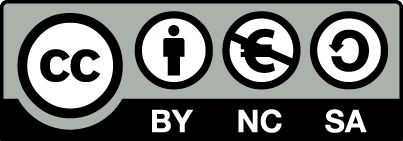 [1] http://creativecommons.org/licenses/by-nc-sa/4.0/ Ως Μη Εμπορική ορίζεται η χρήση:που δεν περιλαμβάνει άμεσο ή έμμεσο οικονομικό όφελος από την χρήση του έργου, για το διανομέα του έργου και αδειοδόχοπου δεν περιλαμβάνει οικονομική συναλλαγή ως προϋπόθεση για τη χρήση ή πρόσβαση στο έργοπου δεν προσπορίζει στο διανομέα του έργου και αδειοδόχο έμμεσο οικονομικό όφελος (π.χ. διαφημίσεις) από την προβολή του έργου σε διαδικτυακό τόποΟ δικαιούχος μπορεί να παρέχει στον αδειοδόχο ξεχωριστή άδεια να χρησιμοποιεί το έργο για εμπορική χρήση, εφόσον αυτό του ζητηθεί.Διατήρηση ΣημειωμάτωνΟποιαδήποτε αναπαραγωγή ή διασκευή του υλικού θα πρέπει να συμπεριλαμβάνει:το Σημείωμα Αναφοράςτο Σημείωμα Αδειοδότησηςτη δήλωση Διατήρησης Σημειωμάτων το Σημείωμα Χρήσης Έργων Τρίτων (εφόσον υπάρχει)μαζί με τους συνοδευόμενους υπερσυνδέσμους.ΧρηματοδότησηΤο παρόν εκπαιδευτικό υλικό έχει αναπτυχθεί στo πλαίσιo του εκπαιδευτικού έργου του διδάσκοντα.Το έργο «Ανοικτά Ακαδημαϊκά Μαθήματα στο Πανεπιστήμιο Αθηνών» έχει χρηματοδοτήσει μόνο τη αναδιαμόρφωση του εκπαιδευτικού υλικού. Το έργο υλοποιείται στο πλαίσιο του Επιχειρησιακού Προγράμματος «Εκπαίδευση και Δια Βίου Μάθηση» και συγχρηματοδοτείται από την Ευρωπαϊκή Ένωση (Ευρωπαϊκό Κοινωνικό Ταμείο) και από εθνικούς πόρους.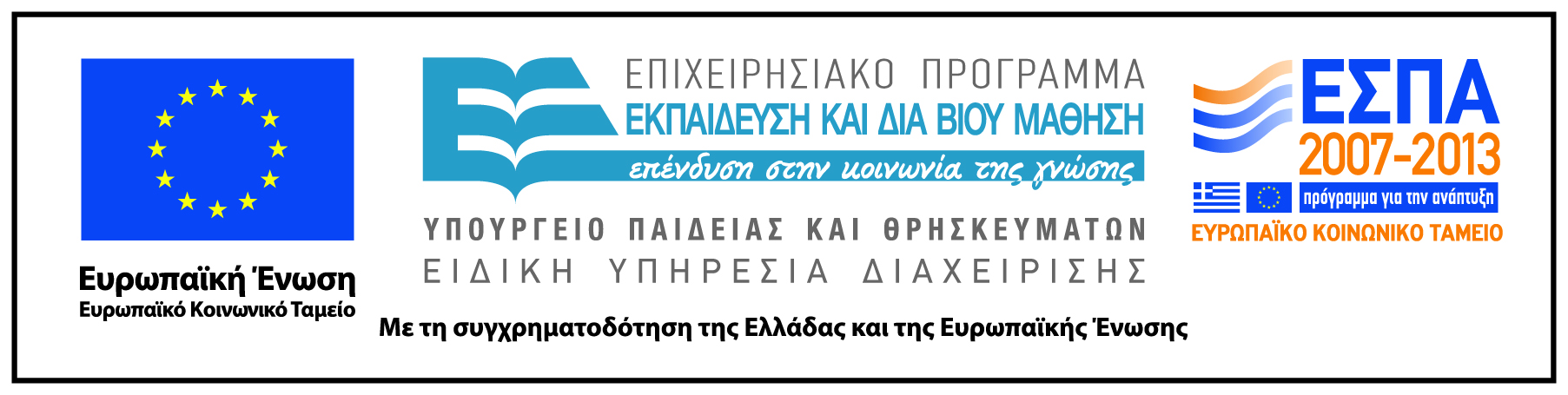 